დანართი 1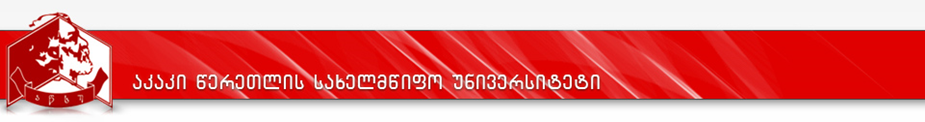 სასწავლო გეგმა:  2017-2018  წწპროგრამის დასახელება: ფილოსოფიამისანიჭებელი კვალიფიკაცია: ჰუმანიტარულ მეცნიერებათა ბაკალავრი ფილოსოფიაში№კურსის დასახელებაკრკრდატვირთვის მოცულობა, სთ-შიდატვირთვის მოცულობა, სთ-შიდატვირთვის მოცულობა, სთ-შიდატვირთვის მოცულობა, სთ-შილ/პ/ლაბ/ჯგსემესტრისემესტრისემესტრისემესტრისემესტრისემესტრისემესტრისემესტრიდაშვების წინაპირობა№კურსის დასახელებაკრკრსულსაკონტაქტოსაკონტაქტოდამლ/პ/ლაბ/ჯგIIIIIIIVVVIVIIVIIIდაშვების წინაპირობა№კურსის დასახელებაკრკრსულაუდიტორულიშუალედ.დასკვნითი გამოცდებიდამლ/პ/ლაბ/ჯგIIIIIIIVVVIVIIVIIIდაშვების წინაპირობა12334567891011121314151617პროგრამისათვის სავალდებულო კურსები (150 კრედიტი)პროგრამისათვის სავალდებულო კურსები (150 კრედიტი)პროგრამისათვის სავალდებულო კურსები (150 კრედიტი)პროგრამისათვის სავალდებულო კურსები (150 კრედიტი)პროგრამისათვის სავალდებულო კურსები (150 კრედიტი)პროგრამისათვის სავალდებულო კურსები (150 კრედიტი)პროგრამისათვის სავალდებულო კურსები (150 კრედიტი)პროგრამისათვის სავალდებულო კურსები (150 კრედიტი)პროგრამისათვის სავალდებულო კურსები (150 კრედიტი)პროგრამისათვის სავალდებულო კურსები (150 კრედიტი)პროგრამისათვის სავალდებულო კურსები (150 კრედიტი)პროგრამისათვის სავალდებულო კურსები (150 კრედიტი)პროგრამისათვის სავალდებულო კურსები (150 კრედიტი)პროგრამისათვის სავალდებულო კურსები (150 კრედიტი)პროგრამისათვის სავალდებულო კურსები (150 კრედიტი)პროგრამისათვის სავალდებულო კურსები (150 კრედიტი)პროგრამისათვის სავალდებულო კურსები (150 კრედიტი)1უცხო ენა 155125603620/4/0/0x2უცხო ენა 255125603620/4/0/0x3უცხო ენა 355125603620/4/0/0x4შესავალი ისტორიის მეცნიერებაში55125453772/0/0/1x5შესავალი კლასიკურ ფილოლოგიაში55125453772/0/0/1x6ფილოსოფიის შესავალი55125453772/0/0/1x7აკადემიური წერა55125453771/0/0/2x8ფილოსოფიის ზოგადი კურსი55125453772/0/0/1x9ანტიკური ფილოსოფია55125453772/0/0/1x10რელიგიათმცოდნეობა55125453772/0/0/1x11შუა საუკუნეების ფილოსოფია 55125453772/0/0/1x12აღორძინების ხანის ფილოსოფია55125453772/0/0/1x13ლოგიკა 155125453772/0/0/1x14ორატორული ხელოვნება55125453772/0/0/1x15ახალი დროის ფილოსოფია55125453772/0/0/1x16ქართული ფილოსოფიის ისტორია55125453772/0/0/1x17რელიგიის ფილოსოფია55125453772/0/0/1x18XX საუკუნის ფილოსოფია55125453772/0/0/1x19ბუნებისმეცნიერების ფილოსოფია55125453772/0/0/1x20ლოგიკა 255125453772/0/0/1x21ისტორიის ფილოსოფია55125453772/0/0/1x22ესთეტიკა55125453772/0/0/1x23ფილოსოფიური ანთროპოლოგია55125453772/0/0/1x24თანამედროვე დასავლური სოციოლოგია55125453772/0/0/1x25კულტურის ფილოსოფია55125453772/0/0/1x26კონკრეტული სოციოლოგიური კვლევის მეთოდები55125453772/0/0/1x27სიცოცხლის ფილოსოფია55125453772/0/0/1x28ეთიკა55125453772/0/0/1x29აღმოსავლური ფილოსოფია55125453772/0/0/1x30სოციოლოგია55125453772/0/0/1xსულსულ150150პროგრამის არჩევითი კურსები (20 კრედიტი)პროგრამის არჩევითი კურსები (20 კრედიტი)პროგრამის არჩევითი კურსები (20 კრედიტი)პროგრამის არჩევითი კურსები (20 კრედიტი)პროგრამის არჩევითი კურსები (20 კრედიტი)პროგრამის არჩევითი კურსები (20 კრედიტი)პროგრამის არჩევითი კურსები (20 კრედიტი)პროგრამის არჩევითი კურსები (20 კრედიტი)პროგრამის არჩევითი კურსები (20 კრედიტი)პროგრამის არჩევითი კურსები (20 კრედიტი)პროგრამის არჩევითი კურსები (20 კრედიტი)პროგრამის არჩევითი კურსები (20 კრედიტი)პროგრამის არჩევითი კურსები (20 კრედიტი)პროგრამის არჩევითი კურსები (20 კრედიტი)პროგრამის არჩევითი კურსები (20 კრედიტი)პროგრამის არჩევითი კურსები (20 კრედიტი)პროგრამის არჩევითი კურსები (20 კრედიტი)1არჩევითი კურსი 1არჩევითი კურსი 1x1.1სოციალური ფსიქოლოგიასოციალური ფსიქოლოგია5125453772/0/0/11.2საინფორმაციო ტექნოლოგიებისაინფორმაციო ტექნოლოგიები5125453770/0/3/01.3მეორე უცხო ენა 1მეორე უცხო ენა 15125603620/4/0/02არჩევითი კურსი 2არჩევითი კურსი 2x2.1ნეოპლატონიზმინეოპლატონიზმი5125453772/0/0/12.2პოსტმოდერნიზმიპოსტმოდერნიზმი5125453772/0/0/12.3ხელოვნების ფილოსოფიახელოვნების ფილოსოფია5125453772/0/0/12.4მეორე უცხო ენა 2მეორე უცხო ენა 25125603620/4/0/03არჩევითი კურსი 3არჩევითი კურსი 3x3.1განათლების ფსიქოლოგიაგანათლების ფსიქოლოგია5125453772/0/0/13.2მეტაფიზიკა და დიალექტიკა ფილოსოფიაშიმეტაფიზიკა და დიალექტიკა ფილოსოფიაში5125453772/0/0/13.3შემეცნების თეორიაშემეცნების თეორია5125453772/0/0/13.4მეორე უცხო ენა 3მეორე უცხო ენა 35125453770/4/0/04არჩევითი კურსი 4არჩევითი კურსი 4x4.1განწყობის ფსიქოლოგიაგანწყობის ფსიქოლოგია5125453772/0/0/14.2ცნობიერების ფილოსოფიური თეორიაცნობიერების ფილოსოფიური თეორია5125453772/0/0/1თავისუფალი კრედიტები (10 კრედიტი)თავისუფალი კრედიტები (10 კრედიტი)თავისუფალი კრედიტები (10 კრედიტი)თავისუფალი კრედიტები (10 კრედიტი)თავისუფალი კრედიტები (10 კრედიტი)თავისუფალი კრედიტები (10 კრედიტი)თავისუფალი კრედიტები (10 კრედიტი)თავისუფალი კრედიტები (10 კრედიტი)თავისუფალი კრედიტები (10 კრედიტი)თავისუფალი კრედიტები (10 კრედიტი)თავისუფალი კრედიტები (10 კრედიტი)თავისუფალი კრედიტები (10 კრედიტი)თავისუფალი კრედიტები (10 კრედიტი)თავისუფალი კრედიტები (10 კრედიტი)თავისუფალი კრედიტები (10 კრედიტი)თავისუფალი კრედიტები (10 კრედიტი)თავისუფალი კრედიტები (10 კრედიტი)თავისუფალი კრედიტები1010xxდამატებითი სპეციალობის (Minor) კრედიტები (60 კრედიტი)დამატებითი სპეციალობის (Minor) კრედიტები (60 კრედიტი)დამატებითი სპეციალობის (Minor) კრედიტები (60 კრედიტი)დამატებითი სპეციალობის (Minor) კრედიტები (60 კრედიტი)დამატებითი სპეციალობის (Minor) კრედიტები (60 კრედიტი)დამატებითი სპეციალობის (Minor) კრედიტები (60 კრედიტი)დამატებითი სპეციალობის (Minor) კრედიტები (60 კრედიტი)დამატებითი სპეციალობის (Minor) კრედიტები (60 კრედიტი)დამატებითი სპეციალობის (Minor) კრედიტები (60 კრედიტი)დამატებითი სპეციალობის (Minor) კრედიტები (60 კრედიტი)დამატებითი სპეციალობის (Minor) კრედიტები (60 კრედიტი)დამატებითი სპეციალობის (Minor) კრედიტები (60 კრედიტი)დამატებითი სპეციალობის (Minor) კრედიტები (60 კრედიტი)დამატებითი სპეციალობის (Minor) კრედიტები (60 კრედიტი)დამატებითი სპეციალობის (Minor) კრედიტები (60 კრედიტი)დამატებითი სპეციალობის (Minor) კრედიტები (60 კრედიტი)დამატებითი სპეციალობის (Minor) კრედიტები (60 კრედიტი)დამატებითი სპეციალობის (Minor) კრედიტები6060101010101010სულსულ240240